Pre AP Spring Final Review 2013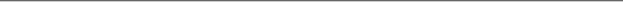 Congratulations!  You’re almost done with your freshman year in high school!  It’s time to study, study, study for finals.  Remember, your final is 15% of your grade (that’s more that all of your homework and class-work combined!)  Here’s how to prepare:Create a timeline of all the chapters.  Create a map of all the major civilizations and major migration routes.  Check!  We did that in class!  Make sure you can identify major cities, regions, islands, peninsulas, mountains, rivers etc.  The whole world is fair game!Complete PERSIAN charts for each civilization—see Mrs. Allen if you’d like a handout, otherwise create your own.Read over your text and lecture notes and quiz yourself using the terms and questions in the margins.  This is where Cornell style notes are invaluable!Know the following terms and people:Chap. 7AchaemenidSatrapsZoroastrianismRoyal RoadsqanatsCyrus	XerxesPersian WarsAlexander ZarathustraDariusSeleucusAhura MazdaPersepalisMithradatesMagiChap. 8ConfucianismDaoismJunziLegalismRenWuweiLiXiaoXiongnuDaoConfuciusHan FeiziMenciusQin ShihuangdiXunziLiu BangLaoziHan WudiShang YangWang MangBan ZhaoChap. 9White HunsCasteBactriaJainismBuddhismGupta dynastyHinduismChandragupta MauryaVardhamana MahaviraAshokaSiddharta GautamaChandra GuptaKanishkaChap. 10Minoan societyAthensKnossosPersian WarsMycenaean societyDelian LeagueTrojan WarPeloponnesian WarPolisHellenistic AgeSpartaSocratesPlatoAristotlePhilip of MacedonHomerAlexander of MacedonPericlesSolonChap. 11EtruscansPatriciansStoicismtwelve tablesPlebeiansTribunesRepublicLatifundiaConsulsPunic WarsCarthaginiansPax Romanapater familiasJulius CaesarPaul of TarsusAugustus CaesarJesus Gracchi brothersSpartacusCiceroChap. 12The Silk Roads	VisigothsManichaeismNestoriansBarracks EmperorsVisigothsHunsEdict of MilanZhang Qian	Han WudiHan WudiManiTheodosiusDiocletianSt. AugustineConstantineAttilaGregory the Wonderworker	Mani	Theodosius	Diocletian	St. Augustine	Constantine	Attila	Gregory the Wonderworker	Barracks Emperors		Barracks Emperor	The Silk Roads	Visigoths	Manichaeism	Hun	Nestorians	Edict of MilaChap. 13Byzantine	IconoclasmIconoclasmExcommunicationAsceticismCaesaropapism4th CrusadeHagia SophiaCyrillicCorpus Iuris CivilusConstantineJustinianSt. BasilCharlemagne	Excommunication	Asceticism	Caesaropapism	Fourth Crusade	Church of Hagia Sophia	Cyrillic alphabet	Corpus iuris civilisChap. 14Quran	CaliphCaliphHadithUmayyadMeccaMedinaAbbasidHijiraUmmaUlamaKa’ba5 PillarsSufisShariaHajjMuhammadSunniAllahShiaAbu BakrAbu al-AbbasAli	hadith	Umayyad Dynasty